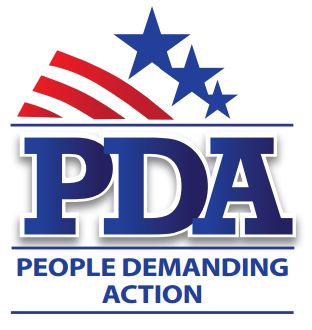 	August xx, 2016The Honorable [Senator First and Last Name]AddressDear Senator [Senator Last Name],Social Security has been guaranteeing a steady income for seniors and the disabled for 81 years this month. Now is the time to work on expanding these benefits and implementing 21st century changes regarding Cost of Living Adjustments (COLA) and preparing to provide benefits for future generations.S. 731 - Social Security Expansion Act (Sanders)
Immediately subjects earnings above $250k to the payroll tax. Creates temporary “doughnut hole” of earnings not taxed between current cap and $250k, which will close steadily as the current cap grows to $250k. Switches to the more accurate CPI-E. Changes the benefit formula in a way which boosts benefits for all Social Security beneficiaries by approximately $65 per month.S. 1904 - Social Security 2100 Act (Blumenthal)
Provides an across the board 2% increase for all beneficiaries so that all Social Security recipients would see an immediate benefit increase starting in 2015. Switches to the more accurate CPI-E. Protects the lowest income beneficiaries be ensuring that those who paid into the system receive a minimum benefit equal to 125% of the poverty line. Over 24 years, increases the payroll tax on workers and employers from 6.2% to 7.4%. This is a 0.05% increase each year would be the equivalent of 50 cents per week cumulatively. Lift the cap by applying the payroll tax to earners making more than $400,000. Ensures the solvency of the DI Trust Fund through a clean reallocation of the payroll tax.S. 1940 - SAFE Social Security Act (Schatz)
Ensures millionaires and billionaires pay the same rate as the rest of Americans by gradually eliminating the Social Security tax cap. Changes the benefit formula in a way which boosts benefits for all Social Security beneficiaries by approximately $70 per month. Benefit increase is targeted to help those in the low and middle of the income distribution. Switches to the more accurate CPI-E.S. 2251 - SAVE (Seniors and Veterans Emergency Benefits Act (Warren)
This bill directs the Department of the Treasury to disburse a payment equal to 3.9% of the average amount of annual benefits to certain individuals (except prisoners, fugitive felons, or aliens) who are entitled to a specified benefit under title II (Old Age, Survivors and Disability Insurance) (OASDI) of the Social Security Act (SSA), an annuity under the Railroad Retirement Act of 1974, a veterans benefit, or are eligible for a cash benefit under SSA title XVI (Supplemental Security Income), including a special benefit for individuals who perform substantial gainful activity despite severe medical impairment.A refundable income tax credit is allowed for the first taxable year beginning in 2015 in an amount equal to $581 for certain eligible government retirees who do not receive such a payment.Respectfully,[NAME][STATE/CHAPTER]